Heathcoat Primary School Year 6 Autumn Term Newsletter September 2021Dear Parents/Carers,  We are delighted to welcome all of the children back to school. We hope that you have all had a really relaxing and enjoyable summer holiday. Here are the exciting new topics that the children will be exploring in Year 6 this term. READING: It is really important that children read their books every night for at least 20 mins.Any reading needs to be recorded in the child’s reading record book. Please ask your child questions about what they have read or to summarise/explain what they have read to check their understanding.  Here are 3 example questions that you could ask about their reading:Tell me about what you have just read (summarise).  Can they clearly explain to you what has just happened? What do you think is going to happen next? Why? Explain why you think this.  A good example of an answer would be:  I think the main character will go back to the bike track because he was so excited last time, and even though he fell off, he wants to race because he said “I wish I could race my bike like those fast kids”.  (The child is using what they have read, including quotes, to explain their ideas – even if they are not right about what happens next. They are showing a good guess based on what they have read). Which words do you not understand?  Ask them to try to work out what the word means from the rest of the sentence. Then look up the word on a computer/tablet or in a dictionary. Here is an example of what might be written in a reading record:Summarised what I had read to my Dad or I really enjoyed the exciting opening. Got stuck on reading the word ‘route’.  Pg 12 next.Homework: Maths and English homework will be set each week on a Friday via Google Classrooms. This is to be completed and handed in online by Wednesday. If you have any problems accessing the homework, please get in touch with us.MyMaths: It is important for children to complete the lesson and practise tasks as well as the homework section. This enables them to reinforce learning and see fun graphics which explain topics. Lots of these lessons are fun games that you can play together. The games help to remind children of efficient ways of working and will also show you how the maths topic is being taught.  When they finish their homework, your child can rate how well they did – e.g. did they feel a bit unsure? Did they totally understand it? Click on the tab marked SCORE and then the relevant statement and face to show how they feel they did.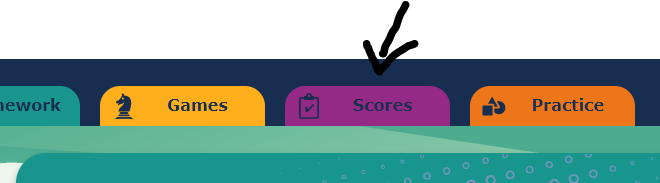 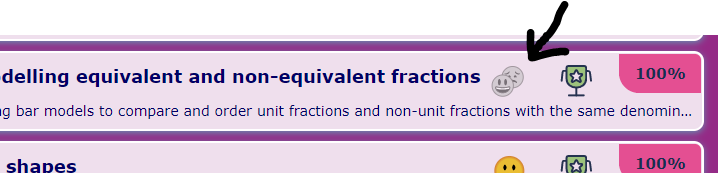 Useful websites:  You can help your child at home by using the above websites and encouraging them to learn through play. You can also help them to research World War 2.If you aren’t a member already, the local library in town is free to join and is a great place to visit with your children so they can do research or borrow books to read at home.PE: Our PE days are Monday and Thursday. Children should come to school wearing their school PE kit on these days.  This includes a white PE shirt or t-shirt in their house colour, plus their school jumper. They must wear sensible trainers. Earrings must be removed or covered with tape for safety.Outside learning: Please remember that children will often be going outside to learn. They will need waterproof coats in school each day- as you know our English weather can be unpredictable!We hope this information is helpful. Please do not hesitate to email us if you require any further guidance.  We now have a year group email:  year6@heathcoat.devon.sch.uk   This will be checked on a Monday, Wednesday and Friday. If you need to get an important message to us urgently, please contact the office on 01884 252445 or email them on admin@heathcoat.devon.sch.uk We are looking forward to a really exciting term of learning.Yours sincerely, Mrs Firth, Mrs Johnson, Mrs Courtenay (Year 6 Class Teachers)  Mrs Firth (Key Stage 2 Leader)	Autumn Term 2021		Autumn Term 2021		Autumn Term 2021	Subject     1st half term 2nd half term English Paraphernalia – fictionWe will be writing a description of the short film.The Sea – poetryWe will be focusing on different poetic devices.My Secret War Diary – non-fictionA lovely and interactive book looking at the second world war through the eyes of a child.The Tear Thief – fictionWe will be creating our own stories inspired by this lovely story.Mathematics 6.1 Number sense – read, write, order and compare numbers up to 10,000,0006.2 Additive Reasoning – looking at different methods for adding and subtracting numbers6.3 Multiplicative Reasoning – looking at different methods for multiplying and dividing numbers6.4 Geometric Reasoning – looking at the properties of shapesScienceLight and Electricity – learning about electrical circuits and how light travelsPEReal PEUnit 1 Cog: Cognitive Funs: 9 & 12 Real PEUnit 2 Cog: Creative Funs: 2 & 3 ICTInternet Safety. We will be exploring how to keep ourselves safe online.We are App PlannersInternet Safety.We will be exploring how to keep ourselves safe online.We are App PlannersDTStructure – playgroundsResearch existing playground equipment and their different forms, before designing and developing a range of apparatus to meet a list of specified design criteria.Geography Why are mountains so important?The study of mountains enables pupils to comprehend key concepts of physical geography such as plate tectonics and the formation of different rock types, as well as erosion and geological deep time.HistoryWW2 – Battle of BritainThis investigation enables pupils to examine a wide range of historical sources to help them gain some insight into the thinking of the leaders of Nazi Germany in May 1940 and the reasons why securing air superiority was so critical to them for any invasion plan to succeed.FrenchLanguage Angels – At SchoolWe will be introducing the vocabulary for school subjects.Language Angels – At SchoolWe will be introducing the vocabulary for school subjects.MusicSongs of World War 2Developing pitch, control and confidence when singing.Advanced RhythmsExploring rhythmic patterns in order to build a sense of pulse and using this understanding to create a composition.ArtWW2 collageCollage inspired by The Battle of Britain.REU2.2 Creation and science: conflicting or complementary?Show understanding of why many Christians find science and faith go together.Weigh up how far the Genesis 1 creation narrative is in conflict, or is complementary, with a scientific account.U2.1 Why do some people believe in God and some people not?What do different people believe about God?What do different people believe?PSHE Being me in my worldThe year aheadBeing a global citizenCelebrating differenceAm I normal?Why do people bully?Trips / visits: Cobbaton Combat, UmberleighFriday 1st OctoberDates for your diary:  Half term: 25 – 29 OctoberEnd of term: 17th DecemberTopmarksfun maths gameshttps://www.topmarks.co.uk/Scratcha fun coding ICT site where children can create their own animationshttps://scratch.mit.edu/